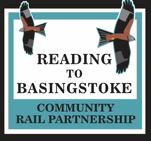 Thank you for your interest in volunteering with Reading to Basingstoke Community Rail Partnership – please let us have some information about yourself and we will be in touch!  The hours you volunteer will be flexible and work around what you would like to do.Information about you    Name	 Mobile phone number                             Email addressInterests 
Art projects at the station y/n
Welcoming people to the area y/n
Encouraging sustainable travel through walking y/n	cycling y/n
Ad-hoc events y/n
Gardening at the station y/n
litter picking - y/n 
Availability
Sunday  y/n   Monday   y/n  Tuesday y/n  Wednesday y/n
Thursday y/n  Friday y/n  Saturday y/nWhat is your reason for wanting to volunteer? (not essential)Would you be happy to join a what’s app volunteers group y/nCould we add you to our mailing list for updates on activities arranged by Reading Community Rail Partnership Y/N
Before volunteering with us we will provide you with a safety brief at the station. All volunteers are supplied with a hiviz vest to be worn at all times when volunteering.We will keep your details on our own database of volunteers but will not share the information with any 3rd partyPlease return your form to info@radingbasingstokecommunityrail.co.uk
